Чӑваш Республикин Улатӑр муниципалитет округӗн администрацийӗнвӗренӳ пайӗЧувашская Республика Отдел образования администрацииАлатырского муниципального округа 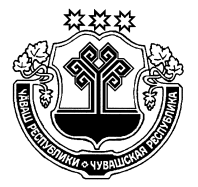 ПРИКАЗ22.03.2023  № 62Улат`р хули                                                                                 г. АлатырьО подготовке и проведении муниципального этапареспубликанского фестиваляшкольных театров «АСАМ» 	В    соответствии   с   Положением о проведении республиканского фестиваля школьных театров «Асам», посвященного Году счастливого детства в Чувашской Республике и с целью создания условий для раскрытия творческого потенциала обучающихся общеобразовательных организаций; поддержки и продвижения творческих устремлений коллективов школьных театров п р и к а з ы в а ю:Провести в апреле-мае 2023 года муниципальный этап республиканского фестиваля школьных театров «АСАМ», посвященного Году счастливого детства в Чувашской Республике (далее – Фестиваль). 2.         Утвердить:2.1.      Положение о Фестивале (Приложение 1). 2.2.      Состав организационного комитета и жюри Фестиваля (Приложение 2).3.       Руководителям общеобразовательных организаций обеспечить участие школьных театров в муниципальном этапе Фестиваля. 4.        Контроль за  выполнением данного приказа  оставляю за собой.Начальник отдела образования                                                                                  А.С. КатаевПриложение №1к приказу отдела образования администрации   Алатырского муниципального округа от 22.03.2023 № 62 Положениео проведении муниципального этапа республиканского фестиваля школьных театров «АСАМ», посвященного Году счастливого детства в Чувашской Республике1. Общие положения1.l. Фестиваль школьных театров «АСАМ», посвященный Году счастливого детства в Чувашской Республике проводится среди школьных театров, созданных в общеобразовательных организациях Алатырского муниципального округа Чувашской Республики (далее – Фестиваль) 1.2. Цели и задачи Фестиваля.12.1. Основными целями Фестиваля являются: - создание условий для раскрытия творческого потенциала учащихся общеобразовательных организаций; - выявление, признание и поощрение лучших творческих работ, авторов и исполнителей в различных видах и жанрах школьного театрального искусства; - поддержка и продвижение творческих устремлений коллективов школьных театров; - работа любительских коллективов с признанными профессионалами для оценки, поддержки, кураторского сопровождения талантливой молодежи в будущей профессии, как ранней профориентации; - открытие возможностей выступлений с собственными постановками на ведущих сценах г. Чебоксары и открытых городских площадках; - укрепление единого культурного пространства республики и создание условий для регулярного творческого обмена; - информационное сопровождение и продвижение авторских коллективов, творческих постановок, педагогов и юных артистов в средствах массовой информации и в социальных сетях.1.2.2. Основными задачами Фестиваля являются: - выявление и сопровождение профессионалами юных талантов; - увеличение количества школьных театров и повышение уровня их творческой деятельности; - выявление и распространение лучших практик работы со школьным театром в образовательных организациях; - создание активной творческой среды, включающей профессиональных деятелей искусства и школьных театров.1.3. Постановки школьных театров могут быть представлены на русском или чувашском языках.1.4. Подача школьным театром заявки на участие в Фестивале свидетельствует о согласии каждого члена театрального коллектива на обработку персональных данных и распространение материалов с его изображением в СМИ и соцсетях, в целях обеспечения деятельности Фестиваля.2. Учредители и организаторы ФестиваляУчредителями республиканского Фестиваля являются:Министерство образования и молодежной политики Чувашской Республики;Министерство культуры, по делам национальностей и архивного дела Чувашской Республики; Соучредитель:Чувашская Республиканская общественная организация «Союз женщин Чувашии».Куратор Фестиваля - Депутат Государственной Думы Федерального Собрания Российской Федерации А.Л. Салаева.Организаторами Фестиваля являются:ГАНОУ «Центр одаренных детей и молодежи «Эткер» Минобразования Чувашии;Чувашский государственный институт культуры и искусств.Общее руководство проведением муниципального этапа Фестиваля осуществляется Отделом образования администрации Алатырского муниципального округа.3. Номинации ФестиваляПобедителя Фестиваля определяют по номинации «Лучший спектакль большой формы» (постановка до 45 минут).В качестве общественного признания на Фестивале также определяется победитель в номинации «Лучший спектакль на чувашском языке».Участники Фестиваля4.l. Участниками Фестиваля могут стать школьные театры, функционирующие в общеобразовательных организациях Алатырского муниципального округа Чувашской Республики.4.2. Возрастная категория участников: 7-18 лет, обучающиеся общеобразовательных организаций Алатырского муниципального округа Чувашской Республики.Этапы и условия проведения Фестиваля5.1. Муниципальный этап:Сроки проведения: апрель — май 2023 года.На муниципальном этапе:- формируется состав оргкомитета и жюри Фестиваля, в состав которого входят руководство муниципального округа, заместитель начальника отдела образования администрации Алатырского муниципального округа, директора и заместители директоров по ВР  образовательных учреждений, специалисты отдела культуры по делам национальностей, спорта и информационного обеспечения, представитель СМИ (Приложение к Приказу 2).- составляется график просмотров постановок школьных театров. Периоды проведения муниципального этапа:1- 14 апреля 2023 года — подача заявок на муниципальный этап. Заявки на участие в Фестивале направляются в муниципальный оргкомитет (в отдел образования) в срок до 14 апреля 2023 года (Приложение к Положению 1). Школьный театр может подать только одну заявку на участие в Фестивале. В Фестивале принимают участие все общеобразовательные организации Алатырского муниципального округа Чувашкой Республики.17 апреля - 25 мая 2023 года — просмотр спектаклей в муниципальном округе.Муниципальный оргкомитет и жюри определяет победителей муниципального этапа.Победитель муниципального этапа представляет муниципальный округ на республиканском этапе.02 июня 2023 года — объявление итогов муниципального этапа на площадке Чувашского государственного театра юного зрителя в рамках ХVI Чебоксарского международного кинофестиваля. Участие Победителей муниципального этапа в мастер-классах от легендарных звезд, профессионалов сцены и киноискусства XVI Чебоксарского международного кинофестиваля.1-10 сентября 2023 года — направление заявки от муниципального округа на республиканский этап;10 - 15 сентября 2023 года — распределение Победителей муниципального этапа для участия в республиканском этапе по следующим группам:Группа «Ступень к мастерству» (школьные театры, делающие первые шаги на сцене);Группа «Новая высота» (школьные театры с опытом театральной деятельности);15 сентября - 25 октября 2023 года подготовка Победителей муниципального этапа к региональному этапу, консультирование Победителей Фестиваля специалистами государственных учреждений культуры Чувашии, закрепленных за муниципальными округами.5.2. Республиканский этап:Сроки проведения: 1 - 30 ноября 2023 года.Заявки на участие в республиканском этапе направляются муниципальным оргкомитетом в срок до 10 сентября 2023 года на электронный адрес etker311@vandex.ru (ГАНОУ «Центр одаренных детей и молодежи «Эткер» Минобразования Чувашии) (Приложение 1).Просмотр постановок финалистов республиканского этапа осуществляется на сценических площадках государственных учреждений культуры Чувашской Республики с 1 по 30 ноября 2023 года. В период просмотров государственными учреждениями культуры осуществляется запись постановок в соответствии с техническим заданием (формат * .avi, *.mр4 или *.mov; обязательно наличие титров с фамилией, именем актера и наименованием роли).По итогам фестиваля присуждается звание «Лауреат» 1-й, 2-й, 3-й степени и звание «Дипломант». Также, по итогам фестиваля, коллективным решением жюри учреждается Гран-При - наивысшая награда театрального фестиваля школьных спектаклей «АСАН». Все лауреаты и дипломанты награждаются дипломами фестиваля. (Примечание: на усмотрении оргкомитета и жюри могут быть установлены специальные номинации).Критерии оценки6.1. Критерии оценки:- художественная и воспитательная ценность репертуара - от 0 до 10 баллов; - исполнительское мастерство	(артистичность,	эмоциональность, выразительность, техника речи, осмысленность действий) - от 0 до 10 баллов;- сценография (костюмы, реквизит, декорации, звуковое, музыкальное или иное сопровождение) - от 0 до 10 баллов; - режиссерское решение (актуальность и глубина раскрытия темы, оригинальность, нестандартность и новизна) - от 0 до 10 баллов.Жюри осуществляет оценку работ и определяет победителей конкурса открытым голосованием при участии в нем не менее двух третей членов жюри.Процедура оценки участников конкурса проводится членами жюри по каждому критерию оценки, баллы суммируются. Призовые места определяются по наибольшей сумме баллов. При равном количестве баллов призовые места распределяются через процедуру голосования по большинству голосов присутствующих на заседании членов жюри. В случае равенства голосов решающим является голос председателя жюри.7. Награждение и поощрение победителей республиканского ФестиваляНаграждение победителей Фестиваля осуществляется в декабре 2023 года в рамках подведения итогов Года счастливого детства в Чувашской Республике.Каждый школьный театр получает свидетельство об участии в Фестивале.Поощрения для победителя Фестиваля: Победитель Фестиваля получает:награду, именные сертификаты и подарок каждому участнику школьного театра согласно представленной заявке на Фестиваль; сертификат от Депутата Государственной Думы Федерального Собрания Российской Федерации А.Л. Салаевой; возможность выступить на одной из ведущих театральных сцен государственных учреждений культуры Чувашской Республики; возможность бесплатного посещения одного спектакля (на выбор) в одном из государственных театров Чувашской Республики;эфирное время на местных телеканалах, информационную поддержку в СМИ и социальных сетях в соответствии с Планом мероприятий («дорожная карта») по подготовке и проведению Фестиваля.Членам коллектива школьного театра предоставляется:Начисление дополнительных 3-х баллов к общей сумме конкурсных баллов вступительных испытаний при поступлении в Чувашский государственный институт культуры и искусств по направлениям подготовки «Режиссура театрализованных представлений и праздников», «Социально-культурная деятельность», специальности «Актерское искусство»;Членам коллектива школьного театра предоставляется индивидуальное наставничество от признанных ведущих театральных деятелей Чувашской Республики по режиссуре, актерскому мастерству и сценическому движению с дальнейшей возможностью принять участие в постановках спектакля в государственных учреждениях культуры Чувашской Республики;Сертификат на 10 индивидуальных консультаций с педагогом в рамках подготовительных курсов при поступлении на программы высшего или среднего профессионального образования в Чувашский государственный институт культуры и искусств по направлениям подготовки «Режиссура театрализованных представлений и праздников», «Социально-культурная деятельность», специальности «Актерское искусство».Руководителю общеобразовательного учреждения и руководителю школьного театра - Победителю республиканского Фестиваля, вручается:Именное поощрение на организованную поездку в г. Москва с последующим посещением ведущего театра столицы России от Депутата Государственной Думы Федерального Собрания Российской Федерации А.Л.Салаевой;Именной сертификат на право прохождения краткосрочного повышения квалификации (36 часов) в Чувашском государственном институте культуры и искусств.Приложение 1 к	Положению	о проведении муниципального этапа республиканского фестиваля школьных театров, посвященного Году 	счастливого детства в Чувашской РеспубликеЗаявкана участие в муниципальном этапе республиканского фестиваля школьных театров,посвященного Году счастливого детства в Чувашской РеспубликеПриложение к заявкеСогласие родителя (законного представителя) участника республиканского фестиваля школьных театров «АСАМ», посвященного Году счастливого детства в Чувашской РеспубликеЯ, ________________________________________________________________________(ФИО родителя (законного представителя полностью)) проживающий по адресу_______________________________________________________________________________________________________________________________паспорт серия__________номер___________, выдан:_______________________________________________________________________________________________________(кем и когда выдан) являясь родителем (законным представителем)____________________________________________________________________________________________________________(ФИО ребенка (подопечного) полностью)на основании_______________________________________________________________(реквизиты Доверенности или иного документа, подтверждающего полномочия представителя)проживающего по адресу____________________________________________________паспорт (свидетельство о рождении) серия________номер________, выдан____________________________________________________________________________________(кем и когда выдан) настоящим подтверждаю:свое согласие на предоставление и обработку ГАНОУ «Центр одаренных детей и молодежи «Эткер» Минобразования Чувашии (г. Чебоксары, ул. Гражданская, д. 50А, тел. (8352) 75-52-40, e-mail: etker311@yandex.ru ) персональных данных моего ребенка (подопечного) (в соответствии с Федеральным законом от 27.06.2006 г. № 152-ФЗ «О персональных данных»).Я даю согласие на использование персональных данных моего ребенка (подопечного) в целях организации, проведения, подведения итогов республиканского фестиваля школьных театров «АСАМ», посвященного Году счастливого детства в Чувашской Республике, в том числе в информационно-телекоммуникационной сети «Интернет»,Я даю согласие на фото и видеосъемку моего ребенка (подопечного) во время проведения этапов проведении республиканского фестиваля школьных театров «АСАМ», посвященного Году счастливого детства в Чувашской Республике, а также на использование полученных в результате фотосъемки и видеозаписи фотографических изображений и видео на любых носителях, для любых целей, не противоречащих законодательству Российской Федерации, и на компиляцию изображений и видеозаписей с другими изображениями, видеозаписями, текстом и графикой, пленкой, аудио, аудиовизуальными произведениями, а также на монтаж, изменение, переработку и обнародование изображений и видеозаписей в соответствии с интересами ГАНОУ «Центр одаренных детей и молодежи «Эткер» Минобразования Чувашии.Настоящее согласие предоставляется на осуществление действий в отношении персональных данных моего ребенка (подопечного), которые необходимы или желаемы для достижения указанных выше целей, включая сбор, систематизацию, накопление, хранение, уточнение (обновление, изменение), использование, распространение (в том числе передачу третьим лицам), обезличивание, блокирование.Настоящим я даю согласие на обработку следующих персональных данных моего ребенка (подопечного): - фамилия, имя, отчество;  -  пол; - дата рождения;  -  название и номер школы - класс;  - результат участия;  - контактная информация (телефон, e-mail).Я согласен (сна), что обработка персональных данных может осуществляться как с использованием автоматизированных средств, так и без таковых.Я согласен (сна), что следующие сведения о моем ребенке (подопечном): «фамилия, имя, отчество, пол, дата рождения, название и номер школы, класс, результат участия» могут быть указаны на дипломах, переданы оргкомитету республиканского фестиваля школьных театров «АСАМ», посвященного Году счастливого детства в Чувашской Республике.Я согласен (сна), что следующие сведения о моем ребенке (подопечном): «фамилия, имя, отчество, пол, название и номер школы, класс, результат участия» могут быть размещены на сайтах организаторов олимпиады в списках участников, победителей и призеров республиканского фестиваля школьных театров «АСАМ», посвященного Году счастливого детства в Чувашской Республике.Согласие на обработку персональных данных моего ребенка (подопечного) действует с даты его подписания до даты отзыва, если иное не предусмотрено законодательством Российской Федерации. Я уведомлен о своем праве отозвать настоящее согласие в любое время. Отзыв производится по моему письменному заявлению в порядке, определенном законодательством Российской Федерации. Мне известно, что в случае исключения следующих сведений: «Фамилия, имя, отчество, пол, дата рождения, школа, класс, результат участия» оператор базы персональных данных не подтвердит участие и достоверность дипломов или грамот обучающегося.Я подтверждаю, что, давая настоящее согласие, я действую по своей воле и в интересах ребенка, родителем (законным представителем) которого я являюсь.«___»____________2023 года              __________________   /_________________/                                              подпись                      расшифровкаПриложение 2к приказу отдела образованияадминистрации Алатырского муниципального округаот 22.03.2023 г.  № 62Состав оргкомитета и жюримуниципального этапа республиканского фестиваля школьных театров «АСАМ», посвященного Году счастливого детства в Чувашской Республике Фирсова Т.М., заместитель главы - начальник отдела социального развития, опеки и попечительства администрации Алатырского  муниципального округа;Никитина А.Ю. – начальник отдела культуры по делам национальностей, спорта и информационного обеспечения администрации  Алатырского муниципального округа  (по согласованию);Пальцева Н.И., заместитель начальника отдела образования администрации Алатырского  муниципального округа;Кириллова И.С., муниципальный координатор «Навигаторы детства»;Юрасова Н.П., редактор АУ Редакция газеты «Алатырские вести» Минцифры Чувашии;Решке Т.В., старший методист отдела образования администрации Алатырского муниципального округа;Милкина М.М., методист отдела образования администрации Алатырского муниципального округа;Батманова И. Я., методист отдела образования администрации Алатырского муниципального округа;Кудашкина Е.В., заместитель директора по ВР МБОУ «Ахматовская СОШ»;Смолина Т.Г., учитель МБОУ «Первомайская СОШ»;Головина О.И., учитель МБОУ «Алтышевская ООШ»;Куманейкина Н.А., заместитель директора по ВР МБОУ «Алтышевская  СОШ»;Чугунова Н.А., учитель  МБОУ «Кувакинская  СОШ»;Данилова Л.В., учитель МБОУ «Новоайбесинская  СОШ»;Храмова А.А., заместитель директора по ВР МБОУ «Староайбесинская  СОШ»;Пивцаева Е.В., заместитель директора по ВР МБОУ «Кирская СОШ»;Паркина Н.В., учитель МБОУ «Стемасская ООШ»;Баканова О.Н, заместитель директора по ВР МБОУ «Чуварлейская СОШ»;Сиротина А.С., заместитель директора по ВР МБОУ «Атратская СОШ»;Машина Н.П., заместитель директора по ВР МБОУ «Сойгинская СОШ».Состав жюриАбрамова Е.А., директор Чувашского государственного тетра кукол, заслуженный работник культуры Чувашской Республики;Аввакумова Е. П., директор МАУ ДО «Алтышевская детская музыкальная школа» Алатырского муниципального округа, заслуженный работник культуры Чувашской Республики;Милкина М.М, старший методист отдела образования администрации Алатырского муниципального округа;Решке Т.В., старший методист отдела образования администрации Алатырского муниципального округа;Разбойкина В.Ф., руководитель народного театра «Ару» СДК Староайбесинского сельского поселения.1.Наименование муниципального округа	Чувашской Республики2.Наименование общеобразовательной организации (полностью по Уставу)3.Наименование школьного театра4.Возрастной	состав участников5.Количество участников школьного театра6.Контактные данные руководителя школьного театра (ФИО (полностью), телефон, e-mail7.Номинация8.Название постановки9.Продолжительность спектакля мин.